IDENTIFICATION DE LA COLLECTIVITÉNom de la collectivité : .............................................................. 	Affaire suivie par : ...................................Téléphone (ligne directe) : ..........................................	Email : ...............................................DATE D’EFFET L’avis du CT doit être préalable à la délibération et à l’a mise en place de la journée de solidarité (année) :           ............MODALITÉS DE LA JOURNÉE DE SOLIDARITÉLes agents ont-ils été consultés :	 OUI : 	 avis favorable	 avis défavorable	         NON*	*Si NON, les agents ont-ils été informés :	 OUI, de quelle manière (note, réunion) : .......................		 NONLa journée de solidarité est applicable selon les modalités suivantes :	 SOIT : Uniformément à l’ensemble du personnel	le travail d’un jour férié précédemment chômé (autre que le 1er mai), (préciser) : ............	le travail d’un jour de réduction du temps de travail (RTT), tel que prévu par les règles en vigueur dans la 	collectivité ou l’établissement public	toute autre modalité permettant le travail de sept heures précédemment non travaillées, à l’exclusion des 	jours de congé annuel, préciser le fractionnement :				 en demi-journées			 en heures			 autre (préciser) : ............ 	 SOIT : En fonction des emplois (cycles de travail, emplois atypiques, horaires irréguliers, temps de travail annualisé)Fait à ............, 	le Maire - le Président, (signature + cachet)	(Nom – prénom)le ............TEXTES DE RÉFÉRENCELoi n°2004-626 du 30/06/2004 modifiée relative à la solidarité pour l’autonomie des personnes âgées et des personnes handicapées,Loi n°2008-351 du 16/04/2008 relative à la journée de solidarité (JO du 17/04/2008).RAPPELLa loi n°2008-351 du 16/04/2008 revient sur les modalités d’application de ce dispositif (article 2) et supprime toute référence au lundi de Pentecôte et en assouplit les conditions d’application.La durée de la journée de solidarité est fixée à 7 heures pour un agent à temps complet ; cette durée sera proratisée en fonction de la durée hebdomadaire de service pour les agents à temps non complet ou exerçant leur service à temps partiel.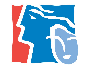 CENTRE DE GESTION
DE LA FPT DE LA MANCHE139 rue Guillaume FouaceCS 1230950009 SAINT-LÔ Cedex 02 33 77 89 00 
 02 33 57 07 07Site Internet : www.cdg50.frE-Mail : cdg50@cdg50.frJOURNÉE DE SOLIDARITÉDemande d’avis du Comité Technique (CT)Du :                                                                  MODALITÉS PROPOSÉESEMPLOIS OU CATEGORIES D’EMPLOIS	le travail d’un jour férié précédemment chômé (autre que
	le 1er mai), préciser : ............………………………..………………………….……………………………………………………............................................................................................................	le travail d’un jour de réduction du temps de travail (RTT), tel que 	prévu par les règles en vigueur dans la collectivité ou 	l’établissement public, (nombre de jours RTT total : ............    ..………………………..……………………….……………………………………………………............................................................................................................	toute autre modalité permettant le travail de sept heures, 	précédemment non travaillées, à l’exclusion des jours de congé 	annuel, préciser le fractionnement :		 en demi-journées 		 en heures				 autre (préciser)   : ............………………………..………………………….……………………………………………………............................................................................................................